 Министерство образования, науки и молодёжной политики Краснодарского краяПлан работы краевой инновационной площадки (КИП 2023-2025 гг.) на 2024 годМуниципальное бюджетное дошкольное образовательное учреждение муниципального образования город Краснодар «Детский сад комбинированного вида №179 «Дюймовочка»____________________________________________________________________________ (полное наименование учреждения)по теме:«Интегративная модель формирования социальной активности дошкольников с ограниченными возможностями здоровья»2024 г.Структура годового планаПлан работы краевой инновационной площадки на 2024 год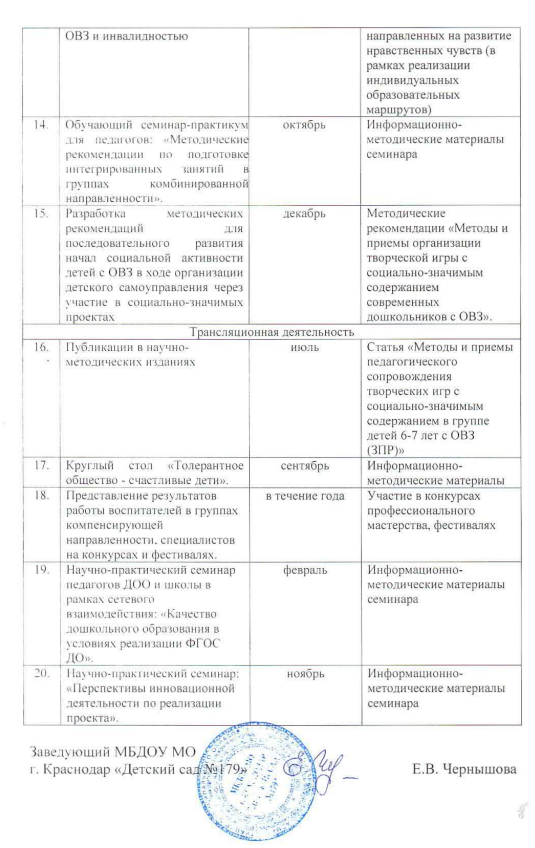 Юридическое название организации (учреждения)Муниципальное бюджетное дошкольное образовательное учреждение муниципального образования город Краснодар «Детский сад комбинированного вида №179 «Дюймовочка»Сокращенное название организации (учреждения)МБДОУ МО г. Краснодар «Детский сад №179»Юридический адрес, телефон350061, Российская Федерация, Краснодарский край, город Краснодар. Карасунский внутригородской округ, ул. им. Дмитрия Благоева, 26Телефон, факс, е-mail+7(861)237-56-55, detsad179@kubannet.ruФИО руководителяЧернышова Е.В., заведующийНаучный руководитель (если есть). Научная степень, званиеШумилова Е.А., заведующий кафедрой дефектологии и специальной психологии Кубанского государственного университета, доктор педагогических наук, профессорАвторы представляемого опыта (коллектив авторов)Логвинова М.А., старший воспитатель Чернышова Е.В., заведующийНаименование инновационного продукта (тема)«Интегративная модель формирования социальной активности дошкольников с ограниченными возможностями здоровья»Основная идея (идеи) деятельности краевой инновационной площадки    Формирование социальной активности детей с ОВЗ в соответствии с их возрастными и индивидуальными возможностями, способностями и потребностями является возможность организации взаимодействия, приобретение позитивного социального опыта и различных форм активности дошкольников, поэтому в рамках реализации данного проекта будет разработан алгоритм формирования начал социальной активности детей в группах компенсирующей и комбинированной направленности.     Реализация данного проекта позволит объединить используемые технологии, методы и приемы работы с детьми ОВЗ в единую систему посредством создания развивающей предметно-пространственной среды для обеспечения развития начал социальной активности детей с позиции интеграции образования.Перспективу развития  инновации видим в моделировании и амплификации образовательного процесса как системы, способствующей саморазвитию индивидуальности всех категорий детей через освоение технологии инклюзивного взаимодействия дошкольников.Цель деятельности инновационной площадкиТеоритическое обоснование, разработка и проверка эффективности интегративной модели формирования социальной активности детей с ОВЗ.Задачи деятельности1.Разработать, теоретически обосновать и апробировать интегративную модель формирования социальной активности детей с ограниченными возможностями здоровья. 2.Обновить содержание образовательного процесса и культурных практик в группах компенсирующей и комбинированной направленности, форм их организации.3.Создать развивающую предметно-пространственную среду для обеспечения развития начал социальной активности детей с ограниченными возможностями здоровья с позиции интеграции образования.4.Создать и внедрить целостную систему психолого-педагогического и социального сопровождения детей с ограниченными возможностями здоровья и их родителей.5.Повысить профессиональный уровень педагогов, работающих в условиях инклюзивного образования.6.Создать организационно-педагогические условия для их непрерывного профессионального развития.7.Распространить опыт работы по формированию социальной активности детей с ОВЗ через сетевое взаимодействие, современные интернет-технологии, СМИ.Нормативно-правовое обеспечение инновационной деятельности1. Федеральный Закон «Об образовании в Российской Федерации» от 29 декабря 2012 года № 273-ФЗ.2. Федеральный закон «О социальной защите инвалидов в Российской Федерации» от 24 ноября 1995 года № 181-ФЗ (в ред. № 351-Ф3 от 09.12.2010), определяющий государственную политику, в том числе и в области социальной поддержки детей с ОВЗ и их семей.3. «Об утверждении и введении федерального государственного образовательного стандарта дошкольного образования». Приказ Министерства образования и науки РФ от 17.10.2013 года № 1155.4. Владимир Путин: Социальная активность делает нас одним народом, способным к достижению больших целей. – URL:httsp://politexpert.net/93996-vladimir-putin-socialnaya-aktivnost-delayut-nas-odnim-narodom-sposobnym-k-dostizheniyu-bolshikh-celei (дата обращения 27.02.2020 г.)5.«Об утверждении Положения о психолого-медико-педагогической комиссии». Приказ Министерства образования и науки Российской Федерации от 20 сентября 2013 г.№ 1082г6.Стратегия развития воспитания в Российской Федерации на период до 2025 года, утверждённая распоряжением Правительства Российской Федерации от 29 мая 2015 г. № 996-р.7.«О создании условий для получения образования детьми с ограниченными возможностями здоровья и детьми-инвалидами» - Письмо Министерства образования и науки РФ от 18 апреля 2008г. №АФ-150/068. О направлении методического письма «Об интегрированном воспитании и обучении детей с отклонениями в развитии в дошкольных образовательных учреждениях».  Письмо Минобразования РФ от 16.01.2002 г. № 03-51-5ин/23-03.9.«Об интегрированном воспитании и обучении детей с отклонениями в развитии в дошкольных образовательных учреждениях». Письмо Минобразования РФ от 16 января 2002 года № 03-51-5ин/23-03. 10.«О коррекционном и инклюзивном образовании детей «Письмо Заместителя министра Минобрнауки России (ИР-535/07 от 07.06.2013 года).11. Закон Краснодарского края «Об образовании в Краснодарском крае» (от 16 июля 2013 года № 2770-КЗ).12.Закон Краснодарского края от 25 декабря 2015 г.№ 3309-КЗ «О внесении изменений в некоторые законодательные акты Краснодарского края»; 13.Межведомственный комплексный план мероприятий по развитию инклюзивного общего и дополнительного образования, детского отдыха, созданию специальных условий для обучающихся с инвалидностью, с ограниченными возможностями здоровья на долгосрочный период (до 2030 года) от 15 марта 2022 г.; 14.Паспорт национального проекта «Образование». Утв. Президиумом Совета при Президенте РФ по стратегическому развитию и национальным проектам, протокол от 24.12.2018 г. №16. Обоснование её значимости для решения задач государственной политики в сфере образования, развития системы образования Краснодарского краяПолученные в ходе реализации проекта результаты будут востребованы педагогическими работниками всех уровней образования, поскольку они позволят не только обновить программно-методические материалы образовательной организации, механизмы управления организацией, методическое сопровождение педагогического процесса, но и обеспечат повышение доступности, качества получаемого образования детьми с ограниченными возможностями здоровья. Формирование системы непрерывного обновления профессиональных знаний педагогическими работниками через создание организационно-педагогических условий, обеспечит приобретение новых профессиональных навыков и совершенствование уже имеющихся профессиональных компетенций. Продукты инновационной деятельности могут быть использованы для формирования психолого-педагогической компетентности семьи, воспитывающей ребенка с ОВЗ, а также для организации работы сетевого взаимодействия и социального партнерства.            Внедрение данной модели в образовательный процесс обеспечит формирование у детей с ОВЗ нравственных социальной норм, приобретение ими позитивного социального опыта и различных форм активности, а, следовательно, позволит повысить доступность, качество получаемого детьми образования  и конкурентоспособность ДОО.Новизна (инновационность)  Будет разработана интегративная модель формирования социальной активности детей с ОВЗ, включающая содержание, технологию и педагогические условия, способствующие эффективному функционированию модели.                   Инновационность проекта - создание комплекса условий, необходимых для последовательного развития начал социальной активности детей через организацию детского самоуправления в социально-значимых проектах; разработку методики организации творческой игры дошкольников, формирующей эмоциональное благополучие и положительное отношение к миру, к себе и другим людям на основе модулей «Я гражданин своей страны», «Я и родная природа», «Я и другие люди»  в разных видах детской деятельности (игровой, познавательно- исследовательской, коммуникативной, конструктивно-модельной), а также в общих для ДОО мероприятиях. Включение детей данной категории в единое образовательное пространство обеспечивают адаптированные методы и приемы: методы мотивации и стимулирования, методы создания условий и развития у детей первичных представлений и приобретения детьми опыта поведения и деятельности, эвристический метод (частично-поисковый).Предполагаемая практическая значимость        Внесение изменений в содержание, цели, способы, системы средств обучения и воспитания детей с ОВЗ.       Повышение квалификации и непрерывное профессиональное развитие педагогов. Создание и дальнейшее использование банка диагностического инструментария для осуществления оценки качеств образовательного процесса по данной проблеме. Корректировка программы и разработка стратегии дальнейшей деятельности МБДОУ МО г. Краснодар «Детский сад №179».Задачи деятельности на 2024 год1.Реализовывать на институциональном уровне интегративную модель формирования позитивной социальной активности детей с ограниченными возможностями здоровья в условиях современных государственных инициатив, социальных запросов и ожиданий. 2. Продолжать совершенствовать и реализовывать организационно-педагогические условия, благоприятствующие профессиональному развитию педагогических работников 3.Разработать методическое обеспечение профессионального развития педагогических работников ДОО 4.Продолжать организовывать партнёрские союзы с различными организациями муниципалитета, края с последующей возможностью создания и расширения методических сетей в вопросах профессионального развития педагогических работников.№ДеятельностьСрокиОжидаемый результатДиагностическая деятельностьДиагностическая деятельностьДиагностическая деятельностьДиагностическая деятельность.1.Диагностика уровня профессиональных компетенций воспитателей  групп компенсирующей направленности ДООянварьАналитическая справка о результатах диагностики2.Диагностика  достижений детей  группах компенсирующей  направленности ДООмайАналитическая справка о результатах диагностики\4.3. Мониторинг эффективности реализации проектаоктябрь Отчет о результатах деятельности инновационной площадки в 2024 году Теоретическая деятельностьТеоретическая деятельностьТеоретическая деятельностьТеоретическая деятельность4.Проведение заседаний творческой группы по вопросам реализации инновационного проектаянварь, сентябрь Планирование работы над проектом, протоколы заседаний рабочей группы5.Разработка интегративной модели социальной активности дошкольников с ОВЗ в системе инклюзивного образования: концепция и содержание модели,  способствующие эффективному её формированию.февральCоздана модель  социальной активности дошкольников с ОВЗ через организацию культурных практик, раскрыт механизм функционирования модели6.Создание системы работы в группах компенсирующей направленности ДОО.мартПрограмма воспитания  в группах компенсирующей  направленности ДОО7.Разработка инструментария для диагностики с целью проведения мониторинга достижения детейапрельСформирован банк диагностических методик оценки качества инновационной деятельностиПрактическая деятельностьПрактическая деятельностьПрактическая деятельностьПрактическая деятельность8.Внедрение в образовательную деятельность для детей с ОВЗ  целостной системы психолого-педагогического и социального сопровождения детей с ОВЗ и их родителей.в течение годаПланирование практической деятельности с дошкольниками по теме проекта9.Создание условий для совместно организованного процесса воспитания и обучения, как здоровых детей, так и детей с ОВЗ с учетом их особых образовательных потребностей, заданных характером нарушения их развития.мартОбогащено развивающее образовательное  пространство в группах, разработаны пособия и дидактические игры по работе с детьми ОВЗ. 10.Стажировка «Поиск инновационных подходов к разработке и реализации с  детьми с ОВЗ социально-значимых проектов на основе модуля  «Я-гражданин своей страны»»апрельПрограммастажировкиМетодическая деятельностьМетодическая деятельностьМетодическая деятельностьМетодическая деятельность11.Семинар-практикум «Особенности подходов к формированию социальной активности дошкольников с ОВЗ»майИнформационно-методические материалы семинара12.Разработка методических рекомендации по модификации дидактических средств, используемых в группах комбинированной направленности.июньМетодические рекомендации «Адаптация дидактических средств для дошкольников с ЗПР» 13.Наполнение индивидуальных образовательных маршрутов для воспитанников со статусом августЦикл коррекционно-развивающих занятий с детьми с ОВЗ, 